Характеристики  Сельскохозяйственного комплексаСельскохозяйственный комплекс расположен по адресу обл. Московская, р-н Чеховский, СП Стремиловское, в районе д.Сергеево на земельном участке сельскохозяйственного назначения с кадастровым номером 50:31:0010501:157, общей площадью 38,79 Га. Площадь застройки фермерского комплекса располагается в  50 м. от автодороги  Чехов – Ивановское  и  150 м.  от  русла  реки  Лопасня, имеет  форму  удлиненного  прямоугольника  размером  122 х 80 м., площадью 9 760м.кв. На этом же участке высажено 2000 декоративных деревьев на площади 1,7Га., располагается пруд площадью 0,21Га. Сумма земельного налога составляет 1036 руб/год.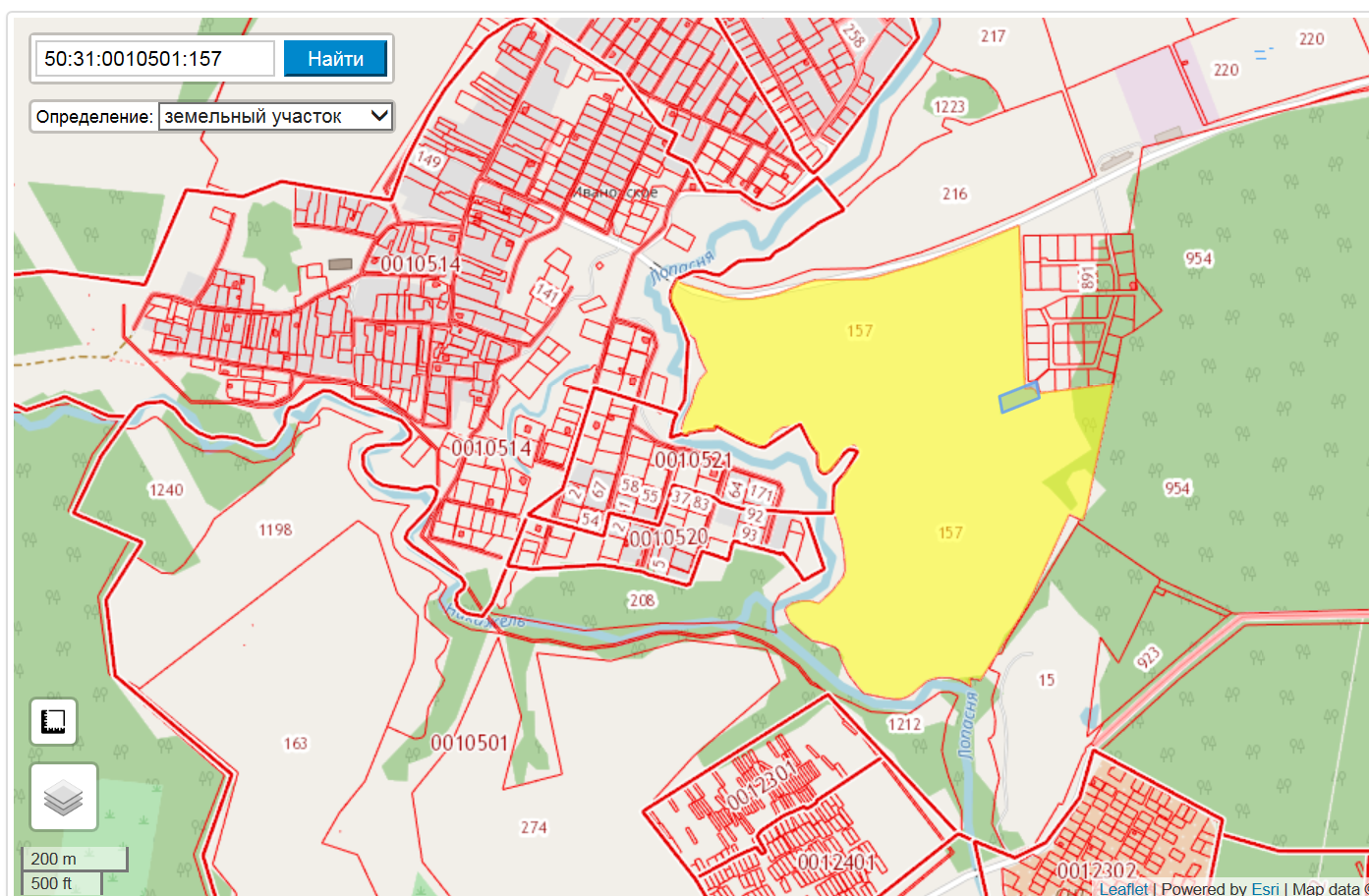 Назначение  фермы:  1. Получение  натуральных,  экологически-чистых  мясных и растительных продуктов питания  на  основе  организации  и  выполнения  требующихся   технологий выращивания.2. Получение  морального  удовлетворения  от  посещения  фермы  с животными и  возможностью  частичного  личного  участия в технологическом процессе,  посещение  фермы  гостями   и   развитие  Агро туризма.3. Увеличение  количества  производимой  продукции  на  планируемом   потенциале  с  целью реализации  продуктов.Подъездные пути  к  территории фермы.Организован  круглогодичный подъезд  к территории  фермы со  стороны  автодороги, уложены  ж/б плиты б/у  размером  1,75*3м  на  песчаную подушку. Спуск  с  автодороги  оборудован  водоотводом посредством  укладки   трубы   диаметром  700 мм. Здания и сооружения         Животноводческий блок (ЖБ)Является  основным производственным объектом фермы, двухэтажное здание, возможно размещение  всех  животных по отдельным  помещениям  с учетом  нормативов   площадей  на  голову. Площадь застройки ЖБ 12х39=487,8 м.кв. Площадь здания 728 м.кв.В здании имеется система вытяжной вентиляции, отопления, водоснабжения, освещения, канализации. Рядом с отделениями  животноводческого  блока  размещены выгульные площадки,  где в зависимости от времени года  и погодных  условий  животные  могут  находиться на воздухе. Частично, на ширину 4 м.пог.,  выгульные  площадки  накрыты навесами  от дождя и  солнца.1 этажОтделение крупного рогатого скота (КРС)      2 пом. площадью   68,3 м.кв. и 64,2 м.кв.Стойла на 20 голов КРС.Склад   11,1 м.кв.Помещение  отапливаемое.Дежурная    	9,9 м.кв.Помещение предназначено для ночного дежурного по всему животноводческому  блоку. Через  остекленные  двери  и  окна   коровник  и  овчарня  находятся  под наблюдением.  Отделение овец (овчарня)      два помещения площадью 24,4 м.кв и 38,7 м.кв.Кормоцех     29,4 м.кв.Холодное помещение необходимо для складирования  и  приготовления  кормов   с  периодическим  подвозом  с  мест  хранения  или  заготовки. Птичник     два помещения площадью 14,9 и 12,3 м.кв.	Предусмотрены выходы на выгульные  площадки  с  навесом. Помещение отапливаемое.    Конюшня     два помещения площадью 16,6 и 16 м кв.Отапливаемое с выходами на выгульную площадку.Складское  помещение     7,9 м.кв.Помещение холодное, для  хранения  мелкого  инвентаря,  тары, материалов  и  инструментов  для  животноводческого  блока.Козы 		17,1 м.кв.Отапливаемое с выходами на выгульную площадку.Декоративные птицы 	17,2 м.кв.        Туалет и душевая 	8,3м.кв.Отапливаемое  помещение  для  работников  фермы, 2 с/у, 1 душевая кабина.Раздевалка    	4х2,5=10м.кв.Отапливаемое помещение,  где работающий  персонал  и  посетители  фермы обязаны  переодеваться  в  спецодежду.Котельная    7,9 м.кв.Помещение для  размещения  отопительного  котла  и водораспределительного  узла.  2 этажВторой этаж площадью 303,1 м.кв. свободного назначения. Отапливаемый. Два входа.Административно бытовой корпус (АБК)10,2 х 12 х 2эт = 244,8 м.кв.1 этаж, производственные помещения:АБК 2 этаж, общежитие:Сенохранилище     33 х 11 = 363 м.кв.Помещение  предназначено  для  складирования и хранения сена (до 50 тонн).Навозохранилище    6х18 = 108м.кв.Предназначено для складирования навоза  от животных,  его  подготовке  к внесению в почву под  сельхоз культуры. Конструктив – монолитная плита, по периметру ограждение бетонное.  Разделочная4х4 = 16м.кв.Не отапливаемое помещение предусмотрено для  разделки  всех  животных и птицы. Необходимое оборудование - ручная таль,  разделочный стол, канализация,  холодильная  камера   для первичного охлаждения мяса, весы. Территорию  бойни по санитарным  нормам на  расстоянии  2м. по  периметру следует  оградить. Конструктив – монолитная плита, оштукатуренные газоблоки, кровля, электрообогреватель.Площадка для  сельхозтехники126м.кв.Предназначена  для  хранения  и  ремонта   сельхозтехники.  Площадка  состоит  из  двух  частей:  зоны  под  навесом   (6х12=72м.кв.) для  тракторов, пресс-подборщика, косилки  и открытой  площадки  с  твердым  покрытием (для  плуга,  прицепа,  граблей, культиватора  и  т. д.). В  непогоду  под  навесом  возможно проведение  ремонта  техники  и  других  слесарных  работ, оборудовать розеткой и освещением.Склад2,5*6 = 15 м.кв.Холодное  помещение. Склад  для  садового инвентаря, инструмента,  запчастей.При желании возможна установка инфракрасных обогревателей.Мастерская2,5*6 = 15 м.кв.Слесарно-столярная  мастерская, сварочное  оборудование. При желании возможна установка инфракрасных обогревателей.Фундамент под теплицу32 х 6 = 150м.кв.Металический ленточный каркас на сваях. Для  выращивания  зелени и  овощей.Огород50 х 25 = 1225м.кв.Для  выращивания  овощей.  Овощехранилище5 х 9 = 45 м.кв.Для  выращивания  овощей.  Позволяет хранить 17-20 т.Подъездные  дороги  1200м.кв.Все здания  фермы соединены подъездными дорогами с твердым покрытием, (ширина 1,75-4м, плиты дорожные б/у).По периметру территория фермы огорожена сетчатым забором  высотой  2,0 метров, с тремя  проездами  (главный  въезд, вывоз навоза, прогон скота на  пастбище. Любой из проездов  может быть использован как аварийный при чрезвычайных ситуациях. Все свободные площади территории засеяны газоном.Инженерные  сетиЭлектроснабжениеМощность ТП - 100 кВа., в т.ч. АБК -  30кВа, ферма – 38кВа.ОтоплениеГазгольдер 6 м.куб. Конструктивные решенияТехника и оборудованиеПомещениеПлощадь, м.кв.Офис5,4Комната охраны 4,2Гардероб4,7С\у 2 шт., душевая8,3Склад18,9Заготовочная8Заготовочная7Разделочная6Склад26Коридоры14ПомещениеПлощадь, м.кв.Комната 1 9,4Комната 212,3Комната 312,3Комната 412,3Комната 512,3С\у для комнаты 14,3Общий с/у с душевой9Постирочная3,5Кухня13,2Коридоры12,5НАИМЕНОВАНИЕПЛОЩАДЬ, м.кв.ФУНДАМЕНТСТЕНЫКРОВЛЯПОЛЫ1Животноводческий блок (ЖБ)728Буроналивные сваи с ростверкомГазоблоки б=300х250х625оштукатуренныеФальцевая кровляБетон / плитка2Административно бытовой корпус (АБК)244,8Буроналивные сваи с ростверкомГазоблоки б=400*250*625оштукатуренныеФальцевая кровляПлитка/линолиум3Сенохранилище363Трубы заглубленныеКаркас из б/у  труб и дерева обшивка профлистДереяный каркас, профнастилГрунт/поддоны4Навозохранилище108Монолитная плитаб\у плиты перекрытия на ребро, окрашенныеНетБетон5Бойня16Монолитная плитаСендвич-панелиСендвич-панелиБетон6Овощехранилище45НетБлоки фундаментныеПлиты перекрытия б/уПесчаные7Склад и мастерскаяВагончики 2,5 х 6 = 15 м.кв. х 2 шт.Вагончики 2,5 х 6 = 15 м.кв. х 2 шт.Вагончики 2,5 х 6 = 15 м.кв. х 2 шт.Вагончики 2,5 х 6 = 15 м.кв. х 2 шт.Вагончики 2,5 х 6 = 15 м.кв. х 2 шт.НаименованиеКол-воГод выпускаМодельТехника уборочно-полеваяТрактор12012МТЗ-82Трактор 12013МТЗ-321Пресс-подборщик 12013SIPMA PK 4010Косилка роторная12013КРН-2.1Косилка сегментная12005КитайГрабли12013ГВК-3Дискатор двухрядный22013БДМ-2Плуг 3-х радный картофельный12012ПЛН-3-35Культиватор 12006КПС-3Окучник 3-х раядный12017ПрицепнойФреза роторная12005ФР-1,5Щетка коммунальная прицепная12012Нож навесной12012ОтвалКовш навесной12012Прицеп 0.5т12012Собственного изготовленияПрицеп 2т12015Собственного изготовленияМини-сеялка зерновая12015КитайИнструментМотоблок12005МТЗМотопомпа12013RobinYC150Кормоцех (дробилка, транспортёр, бункеры)12017ДКР-0,5; ТШ-150; 5м.куб.Сварочный аппарат1САИ-200Болгарка1Интерскол 150Электродрель1Интерскол 780Шуруповерт1Интерскол 18ЭЮМинидробилка зерна12013Зубр-3Бетономешалка12016Б-130Минимойка К-512017КерхерЁмкость для воды пластик220151 м.куб.Ёмкость для воды металл23 и 1,5 м.куб.Рукомойник с электроподогревом120л.Овцестрижка б/у12012ClipperЭлектропила1Интерскол 165/1200Лобзик1PRORAB 4403Зарядка для аккумулятора1Т-1013РКОпрыскиватель ранцевый3Жук 10л.Электрообогреватель41,5-2 кВтТриммер32015Электроточильный станок12016PRORAB В6 150С Тиски12016PRORAB -150Лебёдка120142 т.Фонари22017Антена12015ТриколорАдминистративный блокПересъемная машина12016BigFarmer NT-300Весы НЕВСКИЕ до 2т.12014ВСП4-2000СИнкубатор12013Несушка Клетки кроличьи172014-2016Собственного изготовленияШкафы для спецодежды52016Металлические закрывающиесяМорозильные шкафы52015Liebherr GG 5210  Холодильный шкаф двухдверный12016POLAIRМорозильный ларь12016СНЕЖ МЛ 700Шкаф шокозаморозки12016HICOLD W10TGNХолодильник бытовой22012,2008СтинолВанны моечные нержавеющие32016Столы рабочие из нержавейки52016Колода разделочная12015деревяннаяСтеллажи металические32016окрашенныеЛампа дизенфекционная12015Вакууматор12015INDOKOR  IVP Мясорубка12017Е-155 3024Электропила12017Segaossi SAP SM183AЗапайщик пакетов12016ImpulssВесы12017CAS AD-HСтиральные машины22016Видеонаблюдение12016Кондиционеры32015Mitsubishi